KAIST 학부 총학생회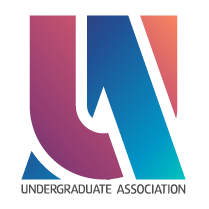 2022.12.24제 출 문학부 총학생회장 귀하:본 계획서를 [G-inK]의 23년도 1분기 사업계획서로 제출합니다.2022년 12월 24일2023년 1분기에는 사업을 진행하지 않고, 2023년 2분기 사업을 준비할 예정입니다.1. 사업 개요2. 사업 추진 목적계절학기에 발생할 예상치 못한 지출을 대비해 예비비를 편성하고자 합니다.3. 사업 계획1) 사업 수혜 대상자미정2) 세부 사업 내용	미정4. 사업 예상 타임라인5. 사업 예산1. 운영위원 명단2. 집행위원 명단3. 비고 사항2022.12.24 기준[회장단]활동요약징크를 1년동안 관리하면서, 각 팀의 활동을 관리한다.국서 명단최연우(회장), 현정윤(부회장), 박진우(총무)사업명1. 국서/TF 구조1) 소통교류팀(1) 활동 요약	G-inK 활동을 알리고, 친환경적 교류를 마련을 목적으로 활동한다.(2) 국서/TF원 명단	정지혁(팀장), 방준형, 박지훈(3) 사업명2) 생활습관팀(1) 활동 요약학우들에게 친환경적인 생활습관 배양을 목적으로 활동한다.(2) 국서/TF원 명단	서다경(팀장), 김대희, 송희(3) 사업명3) 생태시설팀(1) 활동 요약	교내 시설을 친환경적으로 개선 및 유지를 목적으로 활동한다.(2) 국서/TF원 명단	김준승(팀장), 신서원, 정재민(3) 사업명4) 탐구정보팀(1) 활동 요약그린캠퍼스를 위한 학술적 탐구 및 공유를 목적으로 활동한다.(2) 국서/TF원 명단윤정한(팀장), 허수호, 한상희사업명5) 학생문화팀(1) 활동 요약대학문화에 녹아드는 친환경적인 문화 생성을 목적으로 활동한다.(2) 국서/TF원 명단	서형록(팀장), 고영, 김이안(3) 사업명2. 조직도[G-inK] 23년도 1분기 사업계획서기구명G-inK직위/이름회장/김대희서명담당자기구장서명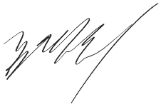 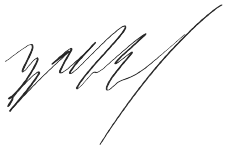 Ⅰ. 사업 개요사업번호사업명사업기간담당자1예비비2022.12.27 ~ 2023.03.01최연우Ⅱ. 사업별 계획1사업1(예비비)1) 사업 방식예상치 못한 지출을 대비한 예비비 2) 사업 준비 기간2022.12.27 ~ 2022.03.013) 사업 일시2022.12.27 ~ 2023.03.014) 사업 예산\05) 담당부서/담당자회장단/최연우날짜내용비고2022.12.27 ~ 2023.03.01--담당소항목출처세부항목코드전년도 동분기 결산당해연도 예산비율비고회장단예비비자치예비비A1-\0-%회장단예비비계계계₩0\0-%Ⅲ. 학부∙학과 운영계획1위원 명단이름학번직책근거 규정최연우20220693회장회칙 제 6장 33조현정윤20210692부회장회칙 제 6장 33조박진우20210266총무회칙 제 6장 33조이름학번소속 부서직책정지혁20220636소통교류팀팀장방준형20200288소통교류팀팀원박지훈20220299소통교류팀팀원서다경20220336생활습관팀팀장김대희20210061생활습관팀팀원송희20220362생활습관팀팀원김준승20210152생태시설팀팀장신서원20210339생태시설팀팀원정재민20220625생태시설팀팀원윤정한20210422탐구정보팀팀장허수호20200795탐구정보팀팀원한상희20220723탐구정보팀팀원서형록20210302학생문화팀팀장고영20210024학생문화팀팀원김이안20220146학생문화팀팀원2운영위원회 운영계획3집행위원회 운영계획